İLİ: ORDU23.09.2016
                                                     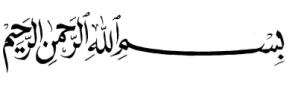 اقْرَأْ بِاسْمِ رَبِّكَ الَّذِي خَلَقَ ﴿١﴾ خَلَقَ الْإِنسَانَ مِنْ عَلَقٍ ﴿٢﴾ اقْرَأْ وَرَبُّكَ الْأَكْرَمُ ﴿٣﴾لاحَسَدَ اِلاَّ فيِ اثْنَتَيْنِ رَجُلٌ آتَاهُ اللّهُ مَالا فَسُلِّطَ عَلَى هَلَكَتِهِ فيِ الْحَقِّ وَرَجُلٌ آتَاهُ اللّهُ الحْكْمَةَ فَهُوَ يَقْضِى بِهَا وَيُعَلِّمُهَا.HAYAT BOYU ÖĞRENMEKARDEŞLERİM!İslam, insanları kâinat ve içindekilerle ilgili okumaya, araştırmaya ve düşünmeye teşvik etmektedir. Kur’anı Kerimde birçok ayette ‘’ …düşünmüyor musunuz ?’’, ‘’…akletmiyor musunuz ?’’ buyrulmaktadır. Peygamberimize ilk inen ayetler de okumak ve öğrenmekle ilgilidir. Yüce Allah ilk inen ayette ‘’ Yaratan Rabbinin adıyla oku.!’’ Buyrularak insanı okumaya; âlemi okumaya yönlendirmektedir.Peygamber Efendimiz (s.a.v) şöyle buyurmaktadır: “İki kişiden başkasına gıpta edilmez; Allah tarafından kendisine mal verilip de hak yolunda o malı harcayan kimse ile Allah tarafından kendisine hikmet (ilim) verilip de onunla (yerli yerince) hükmeden ve onu başkalarına da öğreten kimse.’’ İslam insana aklını kullanmasını ve araştırmasını emretmektedir. Çünkü insanlara faydalı olmak, onların hayatlarını kolaylaştırmak dinimizin önemli gördüğü bir prensiptir. Hz Peygamber (s.a.v) de “ Sizin En hayırlınız insanlara en faydalı olanınızdır.” buyurmaktadır.MUHTEREM MÜSLÜMANLAR!Hayatla ölüm arasında en sağlam köprü ilimle kurulur. Hak, hakikat, ahlak, fazilet ve iman ilimle bulunur. Allah korkusu ve sevgisine, Kuran ve Peygamber yoluna ilimle erilir. İslam’ın ulvi semasına ilimle çıkılır. Bu gerçeklere, Yüce Allah Kuran-ı Kerimde bazı ayetlerinde şöyle temas eder:‘’Allah içinizden iman edenlerle ilme nail olanların derecelerini yükseltir.’’‘’Allah’dan kulları içinde ancak alim olanlar korkar.’’Allah Resulü (s.a.v.) hadisi şeriflerinde şöyle buyururlar: ‘’ İlim tahsili için sefere çıkan kimse evine dönünceye kadar Allah yolundadır.’’Bir insan öldüğünde amelinin sevabı kesilir, amel defteri kapanır. Ancak;Sadaka-ı cariyesi (yani cami, okul, köprü, çeşme, hastane gibi yaptığı hayırları..)İstifade edilen ilmi bir eseriKendisine dua eden hayırlı bir evladı olan kimsenin amel defteri kapanmaz.DEĞERLİ KARDEŞLERİM!İnsanoğlu için gerçek hayat, ilim ve irfanla kâim olacağından, öğrenmeyi ve öğretmeyi ihmâl edenler, hayatta dahi olsalar ölü sayılırlar. Öğrendiği bilgi, kendisini hakikate ulaştırmayan kimse, o bilginin  ancak hamalıdır. İnsanın  hayatını düzenlemeyen, insanın üzerinde eseri görülmeyen ve insanı Allah ve Rasûlünün yoluna götürmeyen ilimde hayır yoktur. Hutbemi, Allah Resulü (s.a.v.) in şu muhterem duasıyla bitiriyorum.‘’Allah’ım faydasız ilimden, korkmayan kalpten, doymayan nefisten ve kabul olmayan duadan sana sığınırım.’’                               Adem AYBARLIK             Kayatepe Mh. Yukarı Camii İmam-Hatibi                                                               Çatalpınar